PART 3 ­ REGIONAL AND DISTRICT RULES»Chapter I: Zone rules»19 Special Purpose ­ Māori Purpose zoneActivity tableThe following table specifies the activity status of activities in the Māori Purpose zone.Land use controls2.1 Maximum densityThe number of dwellings on a site must not exceed one per 300 m2 net site area.No density limit applies where four or more dwellings are proposed and the site:has a minimum net site area of 1200m²is at least 20m wide:i.ii.at the site frontagefor at least 80 per cent of the length of its side boundaries.Development that does not comply with clauses 1 or 2 above is a discretionary activity.Development controlsBuilding heightMarae complex (including wharenui and wharekai) and structures or buildings associated with Māori cultural activities (including but not limited to pou, waharoa, pekerangi/taiapa, whare waka) must not exceed 10m in height. Pou haki are excluded from these controls if they:do not exceed an additional one third of the permitted activity height for the siteare not more than 300mm in diameterare within the footprint of the building.All other buildings must not exceed 8m in height.Height in relation to boundaryPurpose: manage the bulk and scale of buildings at boundaries to limit over­shadowing to neighbouring properties sites and provide space between buildings.Buildings must not exceed a height of 3m measured vertically above ground level at side and rear boundaries. Thereafter buildings must be set back 1m for every additional metre in height (45 degrees) up to the maximum building height.Figure 1: Height in relation to boundary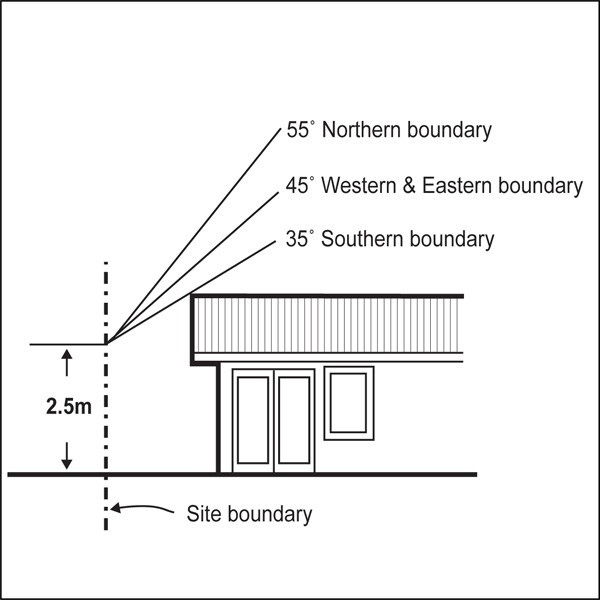 This control does not apply to a boundary adjoining:industrial zonescentres and mixed use zonesGeneral Business zoneBusiness Park zonesites within the Public Open Space zones exceeding 2000m².Where the boundary forms part of a legal right of way, pedestrian access way, or access site, the control will be taken from the farthest boundary of that legal right of way, pedestrian access way or access site.A gable end or dormer may project beyond the recession plane where they are:no greater than 1m in height and width measured parallel to the nearest adjacent boundaryno greater than 1m in depth measured horizontally at 90 degrees to the nearest adjacent boundary.Figure 2: Height in relation to boundary exceptions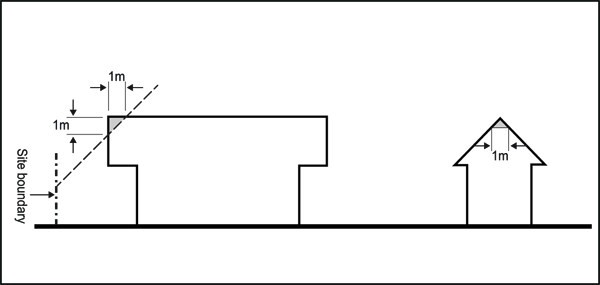 No more than two gable end or dormer projections are allowed for every 6m length of site boundary.Common wallsClause 3.2 above does not apply where there is an existing common wall between two buildings on adjacent sites or where a common wall is proposed.YardsPurpose: maintain the spacious and landscaped qualities of the streetscape and ensure dwellings are adequately set back from lakes, streams and coastal edges to maintain water quality and provide protection from natural hazards.Table 1Building coverageMaximum building coverage: 50 per cent.Maximum impervious areaMaximum impervious area: 60 per cent.Accessory buildingsAccessory buildings must not exceed 80m2 and 4m in height.Outdoor living spaceA dwelling at ground level must have an outdoor living space that is at least 40m2:excluding any area with a dimension less than 1mthat is free of buildings, car parking and manoeuvring areas.Where an entire dwelling is above ground level, the dwelling must:have a balcony or roof terrace that is accessible from the principal living room and has a minimum area of 10m2 and a minimum depth of 2.4m, orhave access to a communal outdoor living space no less than 60m2.Assessment ­ Restricted discretionary activities4.1 Matters of discretionThe council will restrict its discretion to the matters below for the activities listed as restricted discretionary in the zone activity table.Care centres, education facilities, healthcare facilities that are all greater than 250m2intensity and scaletraffic and accessnoise, lighting and hours of operationIntegration of mātauranga and tikanga.Four or more dwellings on a siteintensity and scaletraffic and accessbuilding design and external appearancetopography, site orientation and earthworksdesign of landscapinginternal layout and on­site amenities for dwellingsintegration of mātauranga and tikanga.Urupāeffects on groundwaterintegration of mātauranga and tikanga.Organised sport and recreationtraffic and accessnoise, lighting and hours of operationintegration of mātauranga and tikanga.Assessment criteriaThe council will consider the relevant assessment criteria below for the restricted discretionary activities listed above.Care centres, education facilities, healthcare facilities that are all greater than 250m²Intensity and scaleThe intensity and scale of the activity, in particular the number of people involved and trafficgenerated by the activity, size and location of buildings and associated parking should be compatible with the character and amenity of the surrounding neighbourhood.ii.For care centres, the site should be of an adequate size and road frontage to accommodate the activity. In particular, sufficient space will need to be provided for a safe pick­up and drop­ off area.Noise, lighting and hours of operationNoise and lighting from the activity should not adversely affect the amenity of surrounding residential properties. In determining this, consideration will be given to the location of any potentially noisy activities e.g. outdoor play areas associated with a care centre, and any proposed measures to mitigate noise including:locating noisy activities away from neighbouring residential boundariesscreening or other design featuresthe proposed hours of operation.Integration of mātauranga and tikangaDevelopment should integrate appropriate mātauranga and tikanga into the design of the built environment and open space. In determining this, consideration will be given to the  expression of Māori values and the type of development proposed, including providing, for example:communal facilities and spacesrange of housing sizes and layouts, where more than four dwellings are proposedrelationship between buildings and access ways e.g. marae atea, wharenui, wharekai and waharoa if presentmaterials and landscaping which reflect the natural features of the surrounding environmentawareness of local history and whakapapa through design.Four or more dwellings on a siteIntensity and scaleRefer to the assessment criteria in 1(a) above.Building design and external appearancei.ii.Development should demonstrate how it responds to values identified in the Māori cultural landscape.Development should not be required to have a similar design or layout to the surrounding neighbourhood character. Consideration will be given to the incorporation of buildings and structures associated with Māori cultural activities, as well as Māori design features which contribute positively to the public realm. Examples of how these buildings, structures and features could be used include:pou, waharoa, taiapa/pekerangi and other features to form focal points within the streetscenehard and soft landscaping features adjacent to street front boundaries to soften the impact of developmentvisual breaks, decorative design features, cladding or other design features to create visual interest and avoid creating blank facades adjacent to streets, accessways, and public open spaces.boundary treatment that manages any potential adverse effects on adjoining residentialproperties and reflects local landscape features or environments.Topography, site orientation and earthworksi.ii.iii.iv.The topography, size and proportions of the site should be suitable to accommodate the housing type proposed. In particular, additional infill or multi­unit development on steep land or narrow sites is discouraged unless sites are carefully designed to optimise on­site amenity values and complement the surrounding neighbourhood landform.Building platforms, outdoor living spaces, car parking areas and driveways should be located and designed to respond to the natural landform and site orientation in an integrated manner.Where possible buildings should facilitate a grounded connection to the site to encourage indoor outdoor flow and engagement with the whenua, awaawa, moana, mara kai and ngahere.Earthworks should be be carefully considered to enhance the usefulness of the site and to encourage ease of indoor / outdoor flow. Where where retaining or earthworks are required it should be incorporated as a positive landscape or site feature by:integrating retaining as part of the building designstepping and landscaping earthworks or retaining over 1m in height to avoid dominance or overshadowing effectsensuring all earthworks or retaining visible to the public (including neighbours) is attractively designed and incorporates modulation, landscaping and quality materials to provide visual interestconsidering alternatives to retaining walls such as planted batters.Design of landscapingi.ii.The site layout should be designed to integrate and retain significant natural features including trees, streams and ecological areas.Site landscaping should be located and designed provide a positive contribution to the surrounding streetscape and/or any adjacent public open space through incorporating expressions of Māori identity and values.Internal layout and on­site amenities for dwellingsi.ii.iii.Private outdoor living space should be sheltered from the prevailing wind and located to the north, west or east of the dwelling to maximise sunlight access.Private outdoor living space should be located to take advantage of any views or outlook from or within the site. Private outdoor space at ground level should be landscaped to provide a good standard of amenity.Any communal open spaces should be designed to:provide an attractive, functional and high quality outdoor environmentbe conveniently accessible to all residentsmaximise winter sunlight access.iv.Additionally, communal open space at ground or lower levels should be designed to be:overlooked by the principal living rooms, kitchen and/or balconies of dwellings to enhance safetylocated within the site to form a focus of the development.v.	Provide outdoor dining areas and mara kai (private or communal gardens) if appropriate.vi.vii.The size of the communal outdoor living space should be adequate for the number of people to be accommodated within the development.Appropriate management and maintenance systems should be provided for communal outdoor living space dependent on the scale of development and the extent of communal access to ensure it is available for all residents of the development.Integration of mātauranga and tikangaRefer to the assessment criteria in 1(c) above.UrupāEffects on groundwaterDevelopment that potentially impacts on any underground water resources should demonstrate that it can:maintain public health standardsensure land stability of the property and adjoining landsafeguard the recreational, ecological values and water quality of natural water courses draining through and from the landprotect any underground water resources.Integration of mātauranga and tikangaRefer to the assessment criteria in 1(c) above.Organised sport and recreationNoise, lighting and hours of operationRefer to the assessment criteria in 1(b) above.integration of mātauranga and tikangaRefer to the assessment criteria in 1(c) above.Assessment ­ Development control infringements5.1 Matters of discretionIn addition to the general matters set out in clause 2.3 of the general provisions, the council will restrict its discretion to the matters listed below for the relevant development control infringement:Building height, height in relation to boundary, building coverageeffects of additional building scale on neighbouring sites, streets and public open spaces (sunlight access, dominance, visual amenity)consistency with the planned future form and character of the area/zone.Yardseffects on streetscape amenity and safety.Assessment criteriaIn addition to the general assessment criteria for development control infringements in the clause 2.3 of the general provisions, the council will consider the relevant criteria below for the development control infringement.Height, height in relation to boundary, building coverageEffects of additional building scale on neighbouring sites, streets and public open spaces (sunlight access, dominance, visual amenity)i.ii.Infringing of the control should not result in the building dominating or unreasonably shading the outdoor living space or windows to habitable rooms of adjoining dwellings.The building should be designed to avoid dominance, over­shadowing, or reduced access to sunlight of the adjoining dwellings and their outdoor living spaces. Methods to achieve thisinclude providing variations in building heights building setbacks, or breaks in building massing.iii.Consideration will be given to the requirement for educational buildings to have higher studs (typically 4m).Consistency with the planned future form and character of the area/zoneThe height, scale and form of dwellings within a papakāinga may not generally accord with the existing or future anticipated character of the surrounding neighbourhood.YardsEffects on streetscape amenity and safetyDevelopment that infringes the yard control will need to demonstrate that the proposed setback is consistent with the typical depth of yard in the surrounding neighbourhood, particularly those of adjoining sites. This is particularly important where the development is in close proximity to an identified historic character or historic heritage area.Special information requirementsApplications which include an on­site or communal waste­water and effluent disposal system must be accompanied by a funding and maintenance plan which demonstrates that the system will:maintain public health standardsensure land stability of the property and adjoining landsafeguard the recreational, ecological values and water quality of natural water courses draining through and from the landprotect any underground water resources.ActivityActivity StatusAccommodationAccommodationHome occupationsPVisitor  accommodationDCommunityCommunityCare centres up to 250m2 GFAPCare centres greater than 250m2 GFARDCommunity  facilitiesDEducation facilities up to 250m2 GFAPEducation facilities greater than 250m2  GFARDHealthcare facilities up to 250m2 GFAPHealthcare facilities greater than 250m2  GFARDMarae complexPOrganised sport and recreationRDUrupāRDCommerceCommerceCommercial servicesDMarketsPProduce stallsPOfficesDRetail up to 100m2 GFA per sitePRetail greater than 100m2 GFA per siteRDDevelopmentDevelopmentUp to three dwellings per sitePFour or more dwellings per siteRDNew structures or buildings associated with Māori cultural activitiesPAlterations and additions to buildingsPDemolition of buildingsPIntegrated Māori developmentDRuralRuralFarmingDYardDimensionFront5mSide1mRear1mRiparian10m from the edge of permanent and intermittentstreamsLake30mCoastal protection yard10m, or as otherwisespecified in appendix 6.7